NUMERO TRESRepasa sobre el número 3.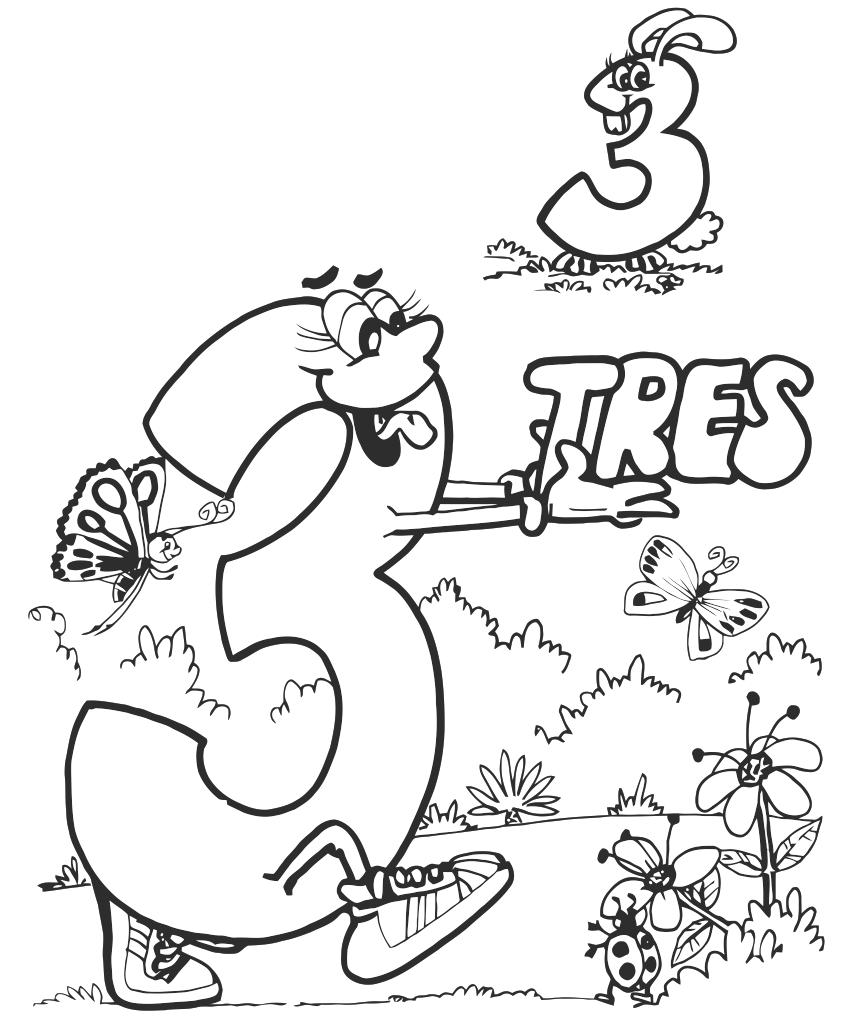 Repasar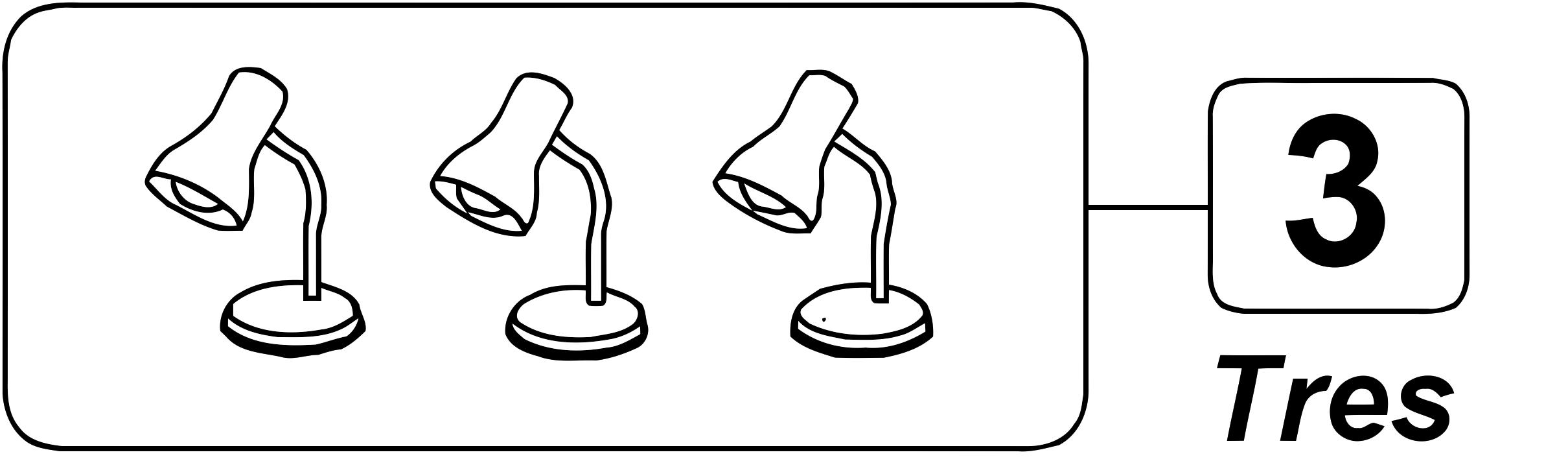 Delinea con plumón delgado sobre el número 3.Luego pinta.En la camiseta de cada niño, pega tantos botones (papel embolillado) como indica en el cartel que tienen en la mano.Pinta según la cantidad indicada.